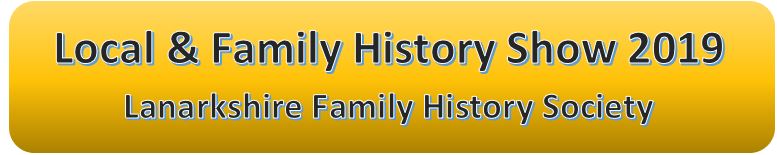 Websites: www.lfhsshow.weebly.com www.lanarkshirefhs.org.uk Saturday 5th October 2019 From 9.45 a.m. to 4.30 p.m. Table Set-up from 9:00a.m.  Motherwell Concert Hall,Windmillhill Street, Motherwell. ML1 1ABBOOKING FORM (Non Commercial)(BLOCK CAPITALS)Name of Company __________________________________________________Address ________________________________________________________________________________________________________________________________________________________________        Post Code___________________Contact phone number _______________________________  E-mail ____________________________________________  Please reserve  ____ table(s)  @ £20 each.  (Please make cheque payable to L.F.H.S.)Power point required:  yes / no 	             Number of stallholders:  _____ Name: (print) _______________________________Signed ________________________________   Position __________________Please return completed form by 30th March 2018 to:Show Secretary, Lanarkshire Family History Society,C/o North Lanarkshire Heritage Centre, Local History Room,1 High Road, Motherwell. ML1 3HUPlease note that demand is expected to be high andtherefore tables will be issued on a first come basis.Further details will be sent on receipt of this booking formEnquiries e-mail:  secretary-lanarkshirefhs@hotmail.co.ukRegistered Scottish Charity No SC028690Office Use onlyDate ReceivedBooking Ref NumberOffice Use only